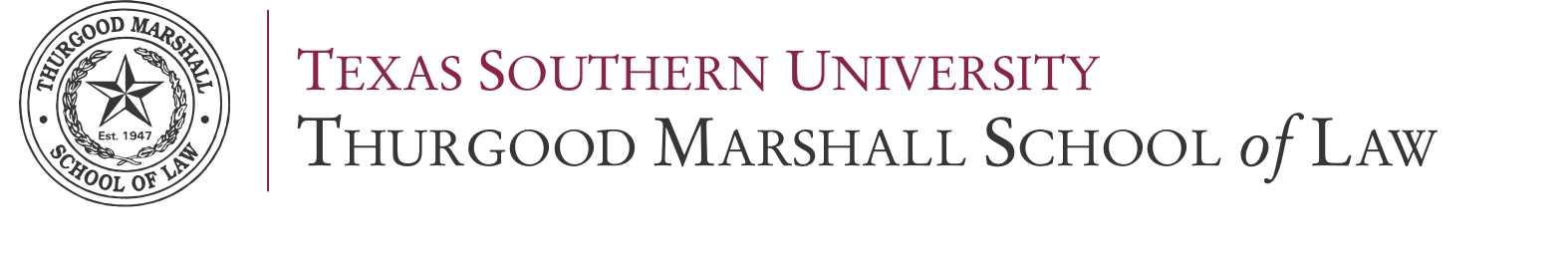                              LAW 809             BAR ESSAY WRITINGSection 1                               Fall 2017                 ACADEMIC SUPPORT AND BAR READINESS 3100 CLEBURNE STREET | HOUSTON, TEXAS  77004 TELEPHONE: 713.313.1366 | FAX: 713.313.1049 TABLE OF CONTENTS Course Books & Material ..............................................................................................................3  The Instructors ............................................................................................................................... 3Course Description & Objective .................................................................................................... 4 Student Learning Outcomes ........................................................................................................... 5  Grading & Class Format ................................................................................................................ 5 Accommodations ........................................................................................................................... 7Classroom Expectations ..................................................................................................................8  Academic Calendar ....................................................................................................................... 9 Reading Assignments...................................................................................................................... 9COURSE BOOKS & MATERIAL There is no required textbook for this course.  INSTRUCTOR* CONTACT INFORMATION PLEASE DIRECT QUESTIONS ABOUT ASSIGNMENTS, GRADING OR COURSE CONTENT TO THE DEPARTMENT DEAN. NAME:  Ronda Harrison, Assistant Dean for Academic Support and Bar Readiness TELEPHONE:  713-313-1366 EMAIL:  magriggs@tmslaw.tsu.edu OFFICE LOCATION:  Room 241 ACADEMIC SUPPORT OFFICE HOURS: 	 *This course is taught by the Academic Support department faculty. NOTE FROM THE DEAN: This course is designed to help you develop the problem solving and analytical writing skills necessary for you to maximize your scores on the essay portion of the Texas Bar Examination.  Formats presented in this course may be inconsistent with UBE jurisdictions. BELOW ARE GENERAL ESSAY WRITING RECOMMENDATIONS FROM THE TEXAS BOARD OF LAW EXAMINERS Carefully read the question and the “call of the question,” (what the question asks you to do.)  Pay attention to the facts presented without assuming additional facts.  Include more than a mere conclusion when asked to explain the answer fully.  Respond to the “call of the question” (what the question asks you to do) and stay on track. Practice writing in complete sentences and composing paragraphs.  Organize your responses, and answer subparts, if any, in the order asked.  Strive for clarity and good communication in writing. Avoid lengthy or unnecessary discussion of general or extraneous matters. Texas examinees should read and be familiar with the Texas statutes and rules pertaining to the Texas essay and procedure and evidence exam-tested subjects. This is recommended regardless whether you have access to commercially-produced outlines or review materials. http://www.ble.state.tx.us/exam_info/selected_answers/main_selected_answers.htm COURSE DESCRIPTION & LEARNING OUTCOMES COURSE DESCRIPTION: This course will teach you how to answer the types of essay questions that will appear on the bar exam. It will show you what the rules frequently tested by the examiners and the essential components of a high scoring answer. You will gain experience writing answers to actual bar essay questions and you will receive personalized feedback on your essays with instruction on how to improve your writing. This course is not intended as a substitute for a commercial bar review course. This course is designed for students preparing to sit for the Texas Bar Examination. Students should take this course during the semester immediately preceding law school graduation and bar study. Specific emphasis will be given to the frequently tested areas of the Texas Bar Exam.  COURSE OBJECTIVE: The main objective of this course is to facilitate the development of competency required to pass the essay portion of the Texas Bar Exam.  STUDENT LEARNING OUTCOMES: After completing this course with a passing grade, each student should be able to: understand the format of the Texas Essay Exam and the legal rules most frequently tested on the exam; construct essay answer templates by combining Texas statutes with previously tested subject matter; and 3 	competently answer simulated exam questions under test conditions. 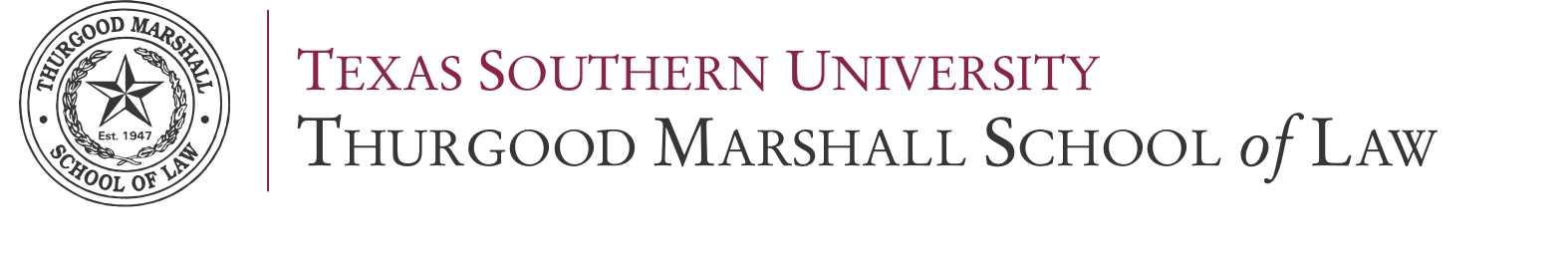 CLASS FORMAT & GRADING In-class essay exams During most class sessions, the instructor will administer an in-class essay. Students will have 30 minutes to complete the essay in class. We will provide or review any Code provisions or reading assignment prior to the in-class essay. All Texas statutes are available online at www.statutes.legis.state.tx.us. Normally, essays will be submitted using SoftTest (ExamSoft).  Grading matrix Grade scale The table above is only an estimation of final grade calculation. Comprehensive exams Students will take one comprehensive semester exam containing 6 essay questions. ACCOMMODATIONS  If you require special accommodations, please fill out the necessary forms with the Dean's office. Your application and documentation will remain confidential. Your prompt attention will allow the law school to accommodate you, as soon as it has been made aware of your situation. Please see: http://www.tsulaw.edu/student_affairs/docs/2011-2012AccommodationsHandbook.pdf CLASSROOM EXPECTATIONS ATTENDANCE See Students’ Rules of Matriculation for details on absences and grade reductions.  CLASS ETIQUETTE Mobile and cellular phones must be powered off or fully silent during class times. (No vibrations, alarms, text or message signals, or flashing lights). Please do not eat breakfast, lunch or heavy snacks in the classroom during class time. Food, gum and snacks may create an unwelcome smell and noise distraction during exams and lessons. Please refrain from coming to class late or departing during class instruction. It is disruptive, and disrespectful to your instructor and classmates. Permissible laptop usage is limited to writing and submitting essays. When e-mailing your professor, be appropriate and professional in your communication. Begin the e-mail with a greeting and address me by title and surname. Use a subject line that clearly denotes the purpose/topic of your message. Close the message with your full name and contact information. Do not "reply" to a message sent from your instructor with an unrelated topic without first changing the subject line. I reserve the right to ignore non-compliant messages. ACADEMIC CALENDAR 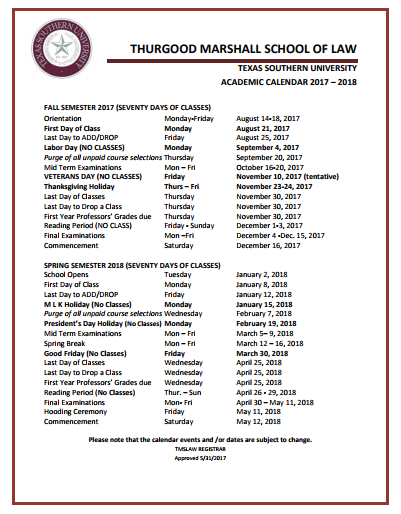 SYLLABUS | Mon. Tue. Wed. Thu. Fri. Ronda HarrisonRoom 241 (713) 313-1366 roharrison@tmslaw.tsu.edu Kevin Christiansen Room 109 (832) 453-3786kevinwadechristiansen@gmail.comRoom 108 # Offered # RequiredMax. Points Available In-class essays 1210100Out-of-class essays 1210100Comprehensive Exam 1 18001000 points Grade Cumulative Points A 800-1000A- 776-800B+ 751-775B 726-750C+ 701-725C 676-700D 0-675Class period  In Class AssignmentAssignment to be completed before next classWeek 1 January 8-12Introduction to the courseIRAC essay formattingReview GuardianshipsWeek 2January 15-19Guardianship LectureIn-class Guardianship EssayComplete out-of-class Guardianship Essay Review Family Law/SAPCRWeek 3 January 22-26Family Law/SAPCR LectureIn-class SAPCR EssayComplete out-of-class SAPCR Essay Review Community PropertyWeek 4 January 29-February 2Community Property LectureIn-class Community Property EssayComplete out-of-class Community Property Essay Review IntestacyWeek 5February 5- 9Intestacy LectureIn-class Intestacy EssayComplete out-of-class Intestacy Essay Review WillsWeek 6February 12-16Wills LectureIn-class Wills EssayComplete out-of-class Wills Essay Review TrustsWeek 7February 19-23Trusts LectureIn-class Trusts EssayComplete out-of-class Trusts EssayWeek 8February 26- March 2Review Review Partnerships Week 9March 5- 9Partnerships LectureIn-class Partnerships EssayComplete out-of-class Partnerships Essay Review CorporationsWeek 10March 12-16Corporations LectureIn-class Corporations EssayComplete out-of-class Corporations Essay Review Commercial PaperWeek 11March 19-23Commercial Paper LectureIn-class Commercial Paper EssayComplete out-of-class Commercial Paper Essay Review Secured Transactions Week 12March 26-30Secured Transactions LectureIn-class Secured Transactions EssayComplete out-of-class Secured Transactions Essay Review Oil and GasWeek 13April 2-6Oil and Gas LectureIn-class Oil and Gas Essay Complete out-of-class Oil and Gas Essay Review Consumer Law Week 14April 9-13Consumer Law LectureIn-class Consumer Law EssayComplete out-of-class Consumer Law OutlineWeek 15April 16-20Review Essay Formatting and Substantive Law ReviewEssay Assignment Due May 9, 2018Week 16FinalsComprehensive Exam (6 Essay Questions)